 Login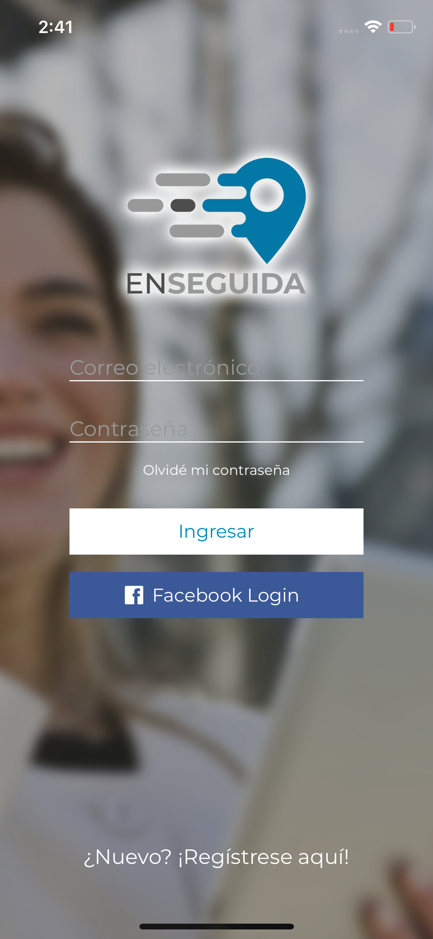 Es la pantalla inicial de la aplicación, se muestra solamente si no se ha iniciado sesiónOfrece la posibilidad de crear una cuenta de manera tradicional o via Facebook LoginSi el usuario no recuerda la contraseña puede utilizar la opción para que se le envíe por correoEl sistema realiza la validación necesaria por medio del formulario enviando los datos encriptados para evitar riesgos de seguridad, y retorna la respuesta a la aplicación.Si el usuario ya inició sesión esta pantalla no vuelve a aparecer a menos que cierre manualmente la sesión.Facebook LoginLa aplicación ofrece al usuario la posibilidad de crear una nueva cuenta utilizando sus credenciales desde Facebook, en este caso el usuario se crea sin utilizar una contraseña nueva y lo único que se necesita es tener habilitada la sesión en la red de Facebook.La pantalla solicita los permisos necesarios de Facebook para que Enseguida pueda utilizar esta información y crear los credenciales de la persona.Este tipo de credencial se puede utilizar sin ningún problema para clientes y para proveedores.Una vez creado la pantalla se devuelve y la sesión se autentica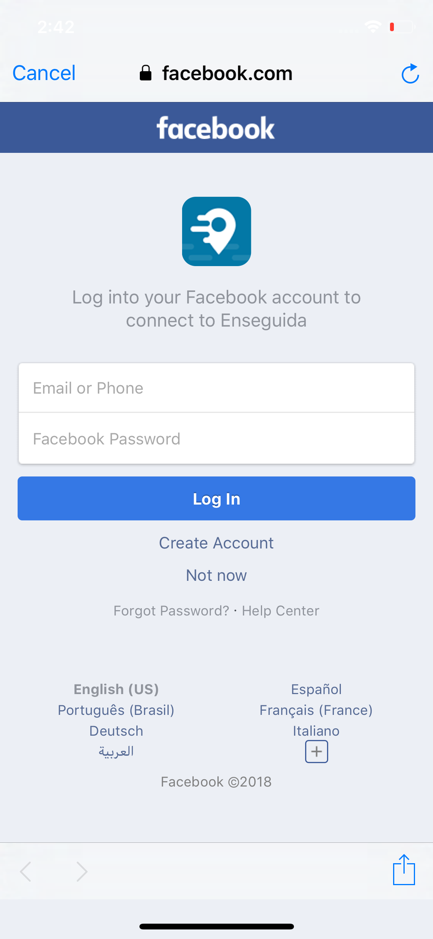 Creación de Usuario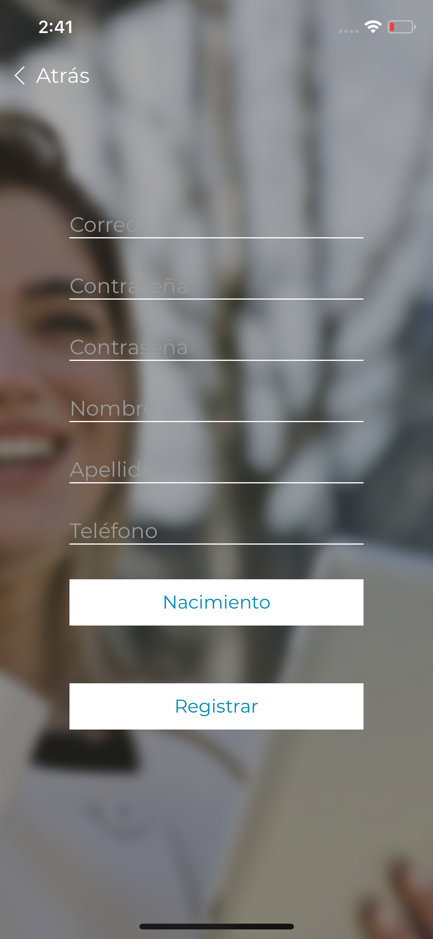 El usuario debe de llenar todos los campos para poder crear su usuario, estos valores se utilizan por el cliente y por el proveedor para ponerse en contacto entre ellos.El correo no puede repetirse, si el usuario ya hizo su cuenta con el correo anteriormente el sistema lo va a notificar para que selecciona uno distinto o bien inicie sesión con la cuenta que ya fue creada.Una vez creado la pantalla se devuelve y la sesión se autentica.Recuperar Contraseña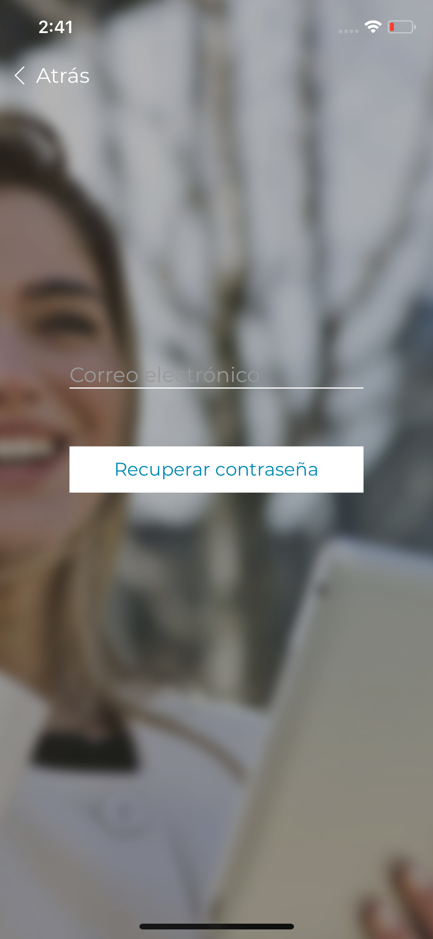 La función de la pantalla es enviar por correo la nueva contraseña del usuario.Lo úncio que se necesita es el correo asociado a la cuenta para poder enviarla. En caso de no recordarlo tendrá que ponerse en contacto con los administradores de la plataforma.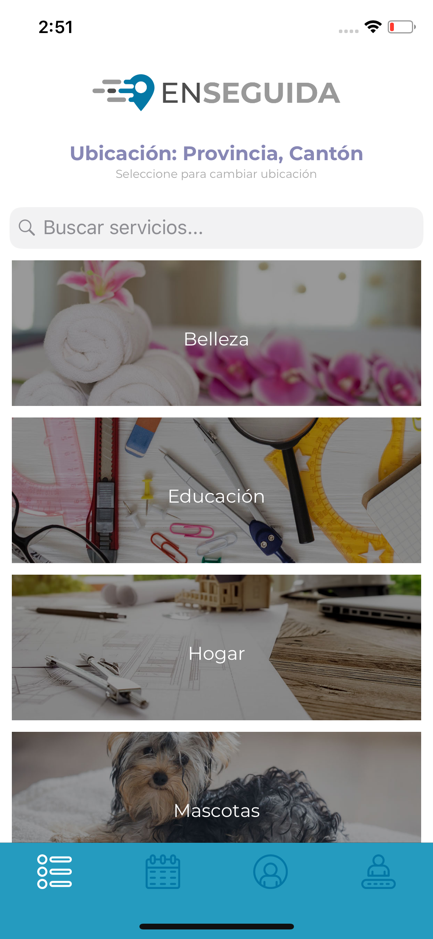 Selección de CategoríaEl usuario tiene la opción de escoger una categoría principal para ver los servicios disponibles en este.Cada categoría tiene una imagen asociada para facilidad de navegaciónPara ver los serivcios se debe de hacer “tap” sobre la imagen para extender el acordeón y ver la lista completa de lo que se desea contratar.Selección de Ubicación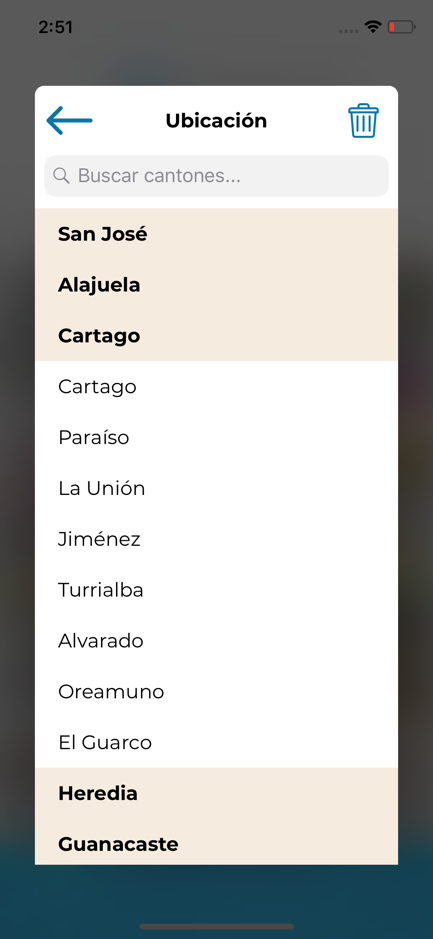 La ubicación define el lugar adonde va a llegar el proveedor a brindar su servicio.La selección se hace previo a escoger un servicio, esto debido a que la plataforma muestra solamente los servicios que están dentro del área de cobertura de la persona.Si no se escoge una ubicación antes del servicio se envía una alerta solicitando la selección para poder filtrar el contenido según la ubicación.Solo se puede seleccionar una ubicación por servicio.Selección de Servicio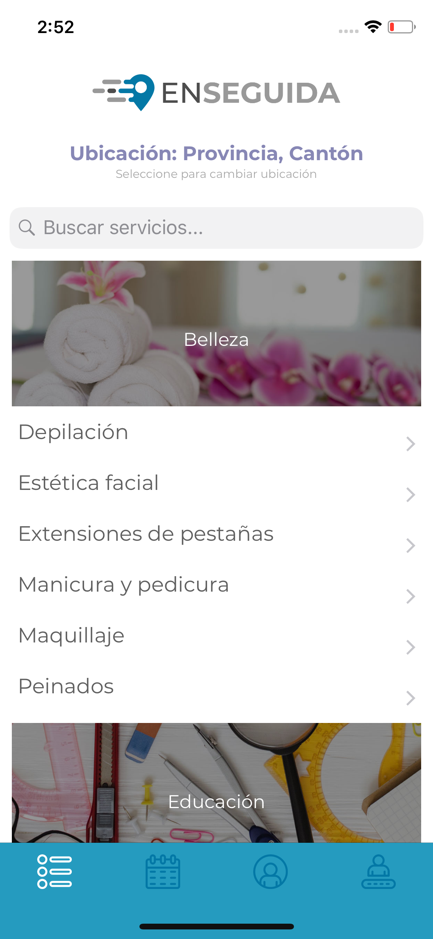 Los servicios aparecen una vez que se selecciona la categoría y la ubicación.El listado muestra los que están disponibles para la zona del usuario.Si no encuentran una opción pueden utilizar la opción de Buscar Servicios para identificar fácilmente lo que necesitan contratar.El acordeón se puede cerrar nuevamente al hacer “tap” sobre la categoría.Selección de Fecha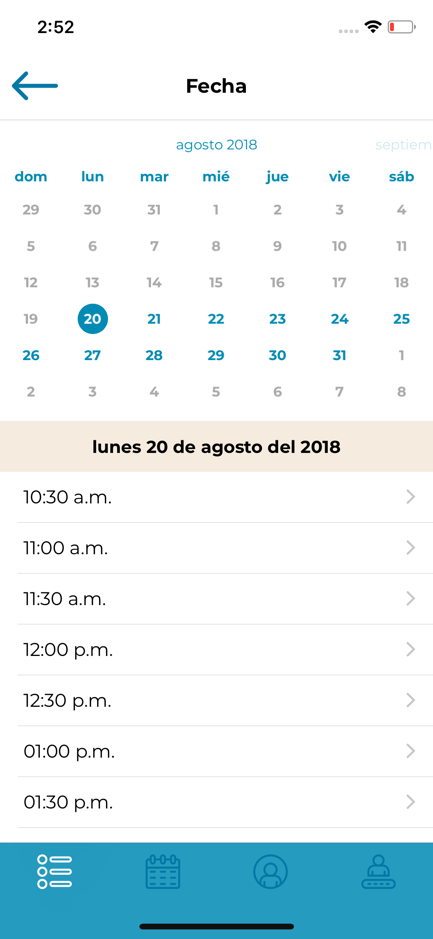 Habiendo seleccionado la categoría y el servicio se da la opción de seleccionar la fecha y la hora.No es posible escoger fechas en el pasado.Si una fecha u hora no está disponible por reservaciones, esta aparecerá en bloqueada para evitar que los usuarios tengan solicitudes pendientes y nunca sean aprobadas por los proveedores.Confirmación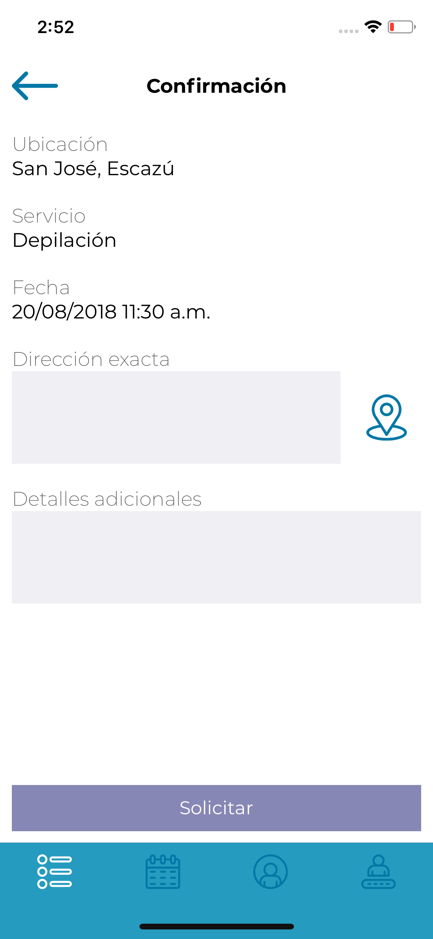 Como úlitmo paso ya teniendo el servicio, la fecha y la hora, se ofrece un resumen de toda la información ingresada, así como el campo para poder ingresar la dirección.La dirección se puede ingresar de dos maneras, la primera es con detalles narrados de manera literal, la segunda es bajo las coordenadas que brinda Google Maps.Si el usuario agrega la dirección con Google Maps habilitará la opción de Waze para los proveedores.Una vez confirmada toda la información puede hacer “tap” en “Solicitar” para dar por finalizado el proceso y abrir la solicitud.PerfilLa pantalla de perfil le da al usuario su principal información personal.Da como detalle extra la fecha de cuando creó por primera vez su usuario.La imagen muestra la fotografía que desee la persona, si la persona inició sesión con Facebook esta se registra automáticamente.Las estrellas muestran el rating que tiene la persona como cliente, en base del uno al cinco, siendo cinco la mejor calificación.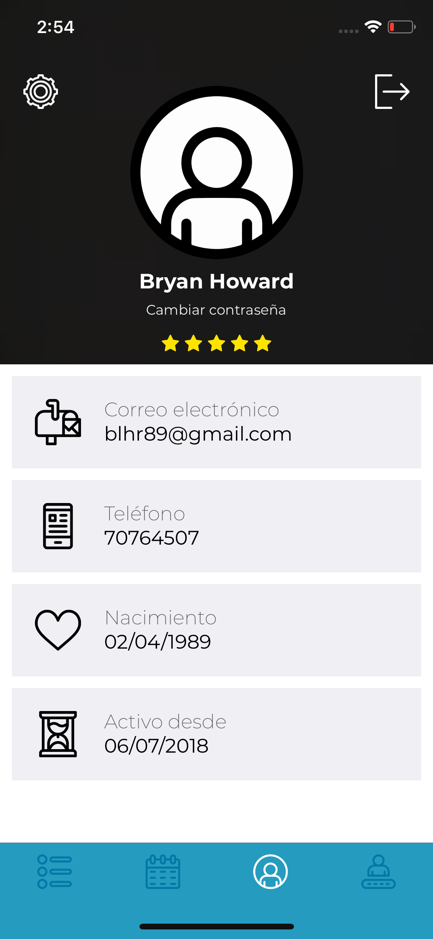 ‘Editar Perfil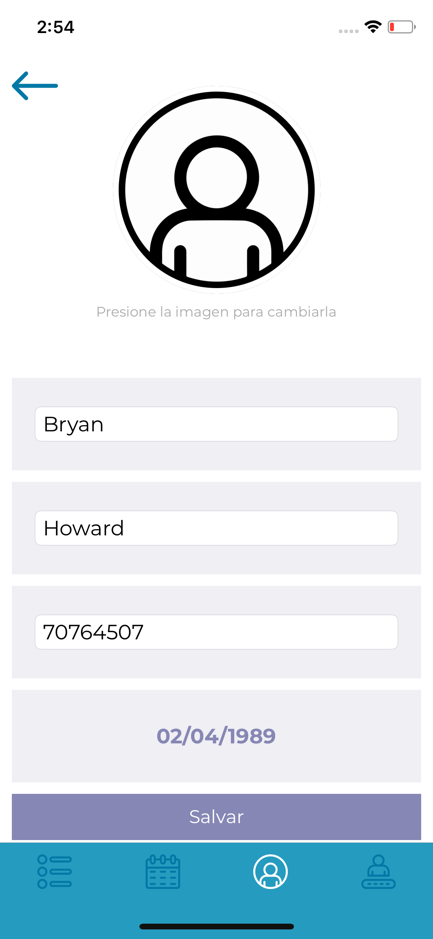 Toda la información del perfil se puede modificar por parte del usuario en caso de que haya introducido algún valor por equivocación.La información modificada se ve reflejada de inmediato en la aplicación en la pantalla de perfil del usuario.El correo no puede ser modificado al ser este el punto de contacto e identificador del usuario.Perfil de Proveedor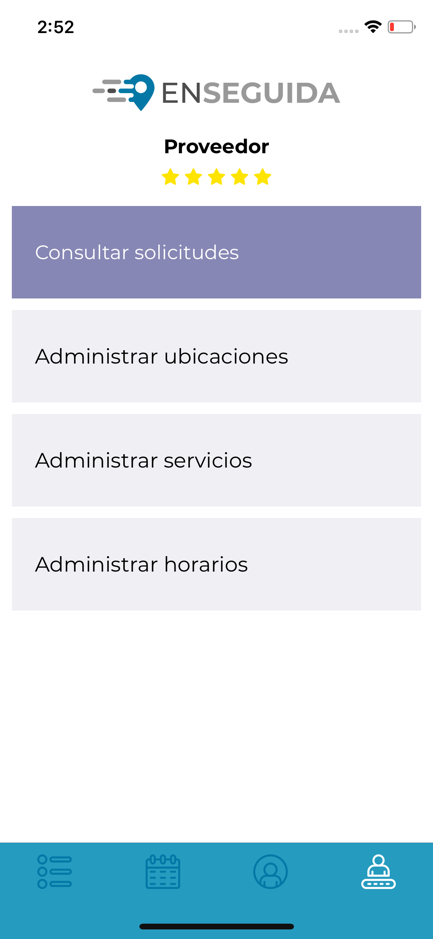 El proveedor tiene acceso a una nueva pestaña con las opciones de ver sus características exclusivas.Puede consultar las solicitudes existenes en una lista, administrar las ubicaciones, administrar los servicios que provee y revisar los horarios y días en los que está disponible para dar esos servicios.La calificación como proveedor es completamente independiente a la calificación como usuario, se utiliza la misma manera gráfica de representación.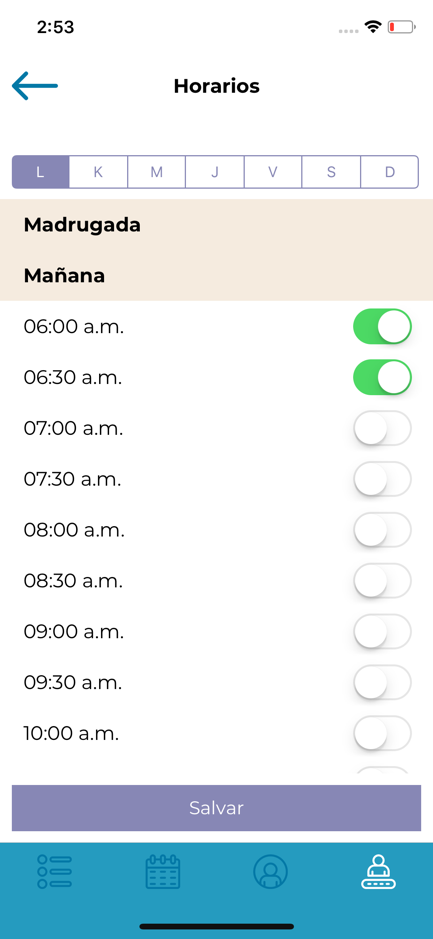 Opción de HorariosLa administración de horarios se hace en períodos de treinta minutos.Cada día ofrece una segmentación de madrugada, mañana, tarde y noche.El proveedor puede seleccionar los segmentos deseados sin necesidad de que sean seguidos.Los horarios puede ser distintos para cada día de servicio brindado.Cuando se solicite un servicio si está dentro del horario seleccionado le aparecerá una notificación al proveedor en su dispositivo móvil.Opción de UbicacionesCada servicio ofrecido por el proveedor tiene detalles asociados.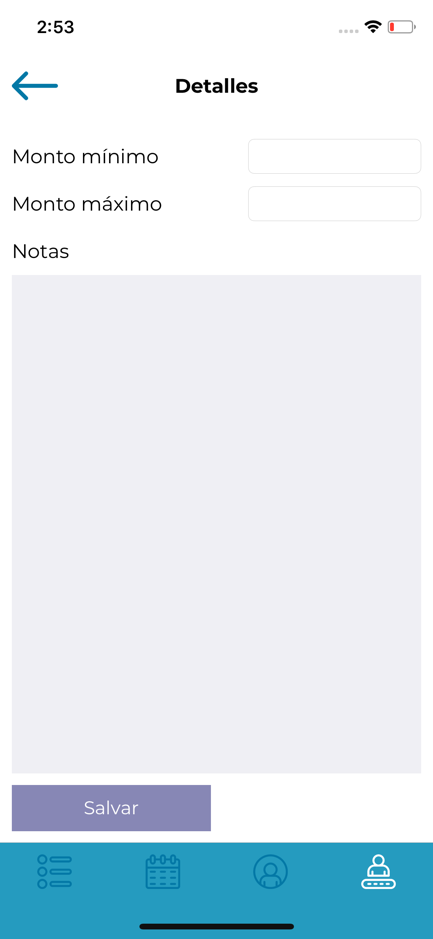 El proveedor puede establecer un margen de precio, dejando claro el monto mínimo y máximo que puede llegar a cobrar según lo que le solicite el cliente.Los valores de ingresados se le muestran al cliente antes de que este confirme una solicitud.Se puede agregar notas como valores genéricos para que el proveedor ingrese lo que desee y considere necesario destacarle al usuario.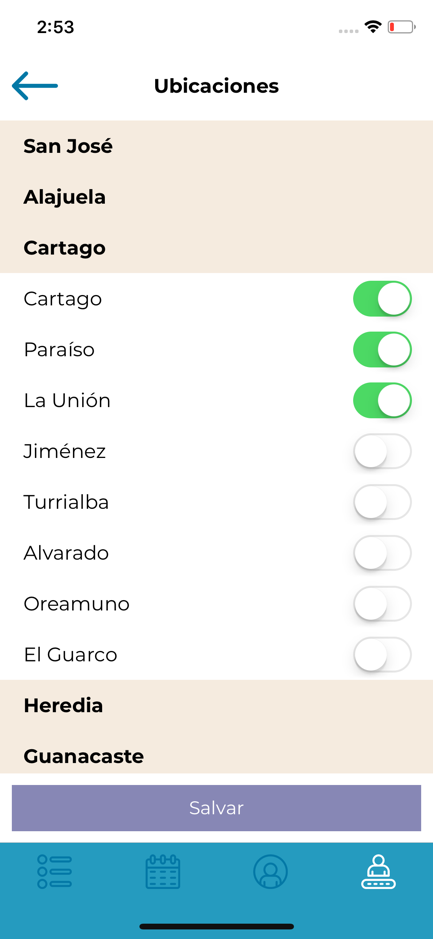 DetallesEl proveedor debe de seleccionar las zonas en las que está dispuesto a atender clientes.La selección de cliente se hace en base a los cantones de nuestro país.Todas las provincias están disponibles para selección.Puede escoger la cantidad de cantones deseados sin ningún tipo de limitación.Cuando se solicite un servicio si está dentro de la zona seleccionada le aparecerá una notificación al proveedor en su dispositivo móvil.